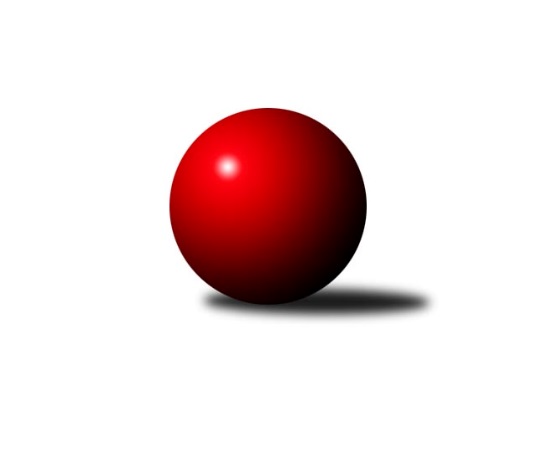 Č.23Ročník 2023/2024	19.5.2024 Mistrovství Prahy 2 2023/2024Statistika 23. kolaTabulka družstev:		družstvo	záp	výh	rem	proh	skore	sety	průměr	body	plné	dorážka	chyby	1.	TJ Radlice B	21	13	1	7	95.5 : 72.5 	(134.0 : 118.0)	2422	27	1705	718	54.5	2.	KK Velké Popovice	22	12	1	9	92.5 : 83.5 	(128.5 : 135.5)	2394	25	1700	694	56	3.	TJ Rudná B	21	12	0	9	88.5 : 79.5 	(128.0 : 124.0)	2401	24	1693	708	56.4	4.	TJ Vršovice B	20	11	1	8	88.0 : 72.0 	(126.5 : 113.5)	2361	23	1667	694	63.6	5.	TJ Kobylisy C	21	11	1	9	89.0 : 79.0 	(130.0 : 122.0)	2334	23	1661	673	60.9	6.	KK Slavia B	21	10	2	9	86.0 : 82.0 	(127.5 : 124.5)	2396	22	1697	699	59.7	7.	KK Konstruktiva D	21	10	1	10	91.0 : 77.0 	(134.0 : 118.0)	2435	21	1703	733	55.5	8.	TJ Kobylisy D	22	10	1	11	87.0 : 89.0 	(135.0 : 129.0)	2314	21	1644	670	60	9.	TJ Radlice C	21	8	4	9	76.0 : 92.0 	(129.5 : 122.5)	2390	20	1695	696	64	10.	TJ Astra Zahradní Město B	20	9	1	10	75.5 : 84.5 	(113.5 : 126.5)	2380	19	1681	698	58.7	11.	TJ Rudná C	21	9	1	11	79.5 : 88.5 	(118.5 : 133.5)	2392	19	1698	694	56.6	12.	KK Slavoj D	22	8	3	11	85.0 : 91.0 	(133.0 : 131.0)	2356	19	1666	690	55.6	13.	SK Meteor D	21	5	1	15	62.5 : 105.5 	(106.0 : 146.0)	2290	11	1647	643	62.2Tabulka doma:		družstvo	záp	výh	rem	proh	skore	sety	průměr	body	maximum	minimum	1.	TJ Kobylisy D	12	9	1	2	63.0 : 33.0 	(90.0 : 54.0)	2263	19	2367	2160	2.	TJ Vršovice B	10	9	0	1	62.0 : 18.0 	(81.5 : 38.5)	2368	18	2462	2284	3.	TJ Rudná B	10	9	0	1	55.0 : 25.0 	(73.5 : 46.5)	2575	18	2722	2373	4.	TJ Radlice B	12	9	0	3	61.5 : 34.5 	(85.5 : 58.5)	2391	18	2487	2291	5.	TJ Kobylisy C	10	8	0	2	52.0 : 28.0 	(69.0 : 51.0)	2266	16	2371	2189	6.	KK Velké Popovice	11	7	1	3	56.5 : 31.5 	(73.5 : 58.5)	2557	15	2643	2463	7.	TJ Radlice C	11	6	2	3	46.0 : 42.0 	(78.0 : 54.0)	2335	14	2472	2210	8.	TJ Rudná C	10	6	1	3	47.0 : 33.0 	(63.0 : 57.0)	2509	13	2657	2321	9.	KK Konstruktiva D	11	6	1	4	52.0 : 36.0 	(76.5 : 55.5)	2477	13	2625	2363	10.	KK Slavoj D	11	6	1	4	52.0 : 36.0 	(73.5 : 58.5)	2575	13	2682	2475	11.	KK Slavia B	9	5	1	3	42.0 : 30.0 	(61.0 : 47.0)	2330	11	2419	2258	12.	TJ Astra Zahradní Město B	9	4	1	4	35.0 : 37.0 	(53.5 : 54.5)	2402	9	2464	2297	13.	SK Meteor D	11	4	0	7	41.0 : 47.0 	(66.0 : 66.0)	2453	8	2541	2345Tabulka venku:		družstvo	záp	výh	rem	proh	skore	sety	průměr	body	maximum	minimum	1.	KK Slavia B	12	5	1	6	44.0 : 52.0 	(66.5 : 77.5)	2402	11	2582	2145	2.	TJ Astra Zahradní Město B	11	5	0	6	40.5 : 47.5 	(60.0 : 72.0)	2377	10	2531	2218	3.	KK Velké Popovice	11	5	0	6	36.0 : 52.0 	(55.0 : 77.0)	2378	10	2498	2063	4.	TJ Radlice B	9	4	1	4	34.0 : 38.0 	(48.5 : 59.5)	2427	9	2643	2072	5.	KK Konstruktiva D	10	4	0	6	39.0 : 41.0 	(57.5 : 62.5)	2431	8	2598	2199	6.	TJ Kobylisy C	11	3	1	7	37.0 : 51.0 	(61.0 : 71.0)	2339	7	2479	2195	7.	TJ Radlice C	10	2	2	6	30.0 : 50.0 	(51.5 : 68.5)	2397	6	2632	2121	8.	TJ Rudná B	11	3	0	8	33.5 : 54.5 	(54.5 : 77.5)	2408	6	2651	2186	9.	KK Slavoj D	11	2	2	7	33.0 : 55.0 	(59.5 : 72.5)	2335	6	2571	2073	10.	TJ Rudná C	11	3	0	8	32.5 : 55.5 	(55.5 : 76.5)	2388	6	2603	2230	11.	TJ Vršovice B	10	2	1	7	26.0 : 54.0 	(45.0 : 75.0)	2360	5	2461	2212	12.	SK Meteor D	10	1	1	8	21.5 : 58.5 	(40.0 : 80.0)	2272	3	2502	2075	13.	TJ Kobylisy D	10	1	0	9	24.0 : 56.0 	(45.0 : 75.0)	2314	2	2577	2198Tabulka podzimní části:		družstvo	záp	výh	rem	proh	skore	sety	průměr	body	doma	venku	1.	TJ Kobylisy D	12	8	0	4	58.0 : 38.0 	(83.0 : 61.0)	2314	16 	7 	0 	0 	1 	0 	4	2.	TJ Radlice B	12	8	0	4	57.5 : 38.5 	(80.5 : 63.5)	2397	16 	5 	0 	2 	3 	0 	2	3.	TJ Vršovice B	12	7	1	4	55.0 : 41.0 	(81.5 : 62.5)	2331	15 	5 	0 	1 	2 	1 	3	4.	TJ Rudná B	12	7	0	5	49.5 : 46.5 	(73.5 : 70.5)	2439	14 	6 	0 	1 	1 	0 	4	5.	TJ Kobylisy C	12	6	1	5	51.0 : 45.0 	(78.0 : 66.0)	2319	13 	4 	0 	2 	2 	1 	3	6.	KK Slavoj D	12	6	1	5	50.0 : 46.0 	(72.0 : 72.0)	2394	13 	4 	1 	2 	2 	0 	3	7.	KK Konstruktiva D	12	6	0	6	52.0 : 44.0 	(72.5 : 71.5)	2419	12 	3 	0 	2 	3 	0 	4	8.	KK Slavia B	12	5	2	5	49.0 : 47.0 	(68.5 : 75.5)	2394	12 	1 	1 	1 	4 	1 	4	9.	TJ Radlice C	12	5	2	5	44.0 : 52.0 	(71.0 : 73.0)	2382	12 	4 	1 	2 	1 	1 	3	10.	TJ Rudná C	12	5	1	6	44.5 : 51.5 	(64.0 : 80.0)	2301	11 	5 	1 	2 	0 	0 	4	11.	TJ Astra Zahradní Město B	11	5	0	6	41.5 : 46.5 	(63.5 : 68.5)	2340	10 	1 	0 	3 	4 	0 	3	12.	KK Velké Popovice	11	3	0	8	31.5 : 56.5 	(58.5 : 73.5)	2392	6 	2 	0 	2 	1 	0 	6	13.	SK Meteor D	12	2	0	10	32.5 : 63.5 	(57.5 : 86.5)	2270	4 	1 	0 	5 	1 	0 	5Tabulka jarní části:		družstvo	záp	výh	rem	proh	skore	sety	průměr	body	doma	venku	1.	KK Velké Popovice	11	9	1	1	61.0 : 27.0 	(70.0 : 62.0)	2431	19 	5 	1 	1 	4 	0 	0 	2.	TJ Radlice B	9	5	1	3	38.0 : 34.0 	(53.5 : 54.5)	2395	11 	4 	0 	1 	1 	1 	2 	3.	TJ Rudná B	9	5	0	4	39.0 : 33.0 	(54.5 : 53.5)	2400	10 	3 	0 	0 	2 	0 	4 	4.	TJ Kobylisy C	9	5	0	4	38.0 : 34.0 	(52.0 : 56.0)	2341	10 	4 	0 	0 	1 	0 	4 	5.	KK Slavia B	9	5	0	4	37.0 : 35.0 	(59.0 : 49.0)	2327	10 	4 	0 	2 	1 	0 	2 	6.	KK Konstruktiva D	9	4	1	4	39.0 : 33.0 	(61.5 : 46.5)	2476	9 	3 	1 	2 	1 	0 	2 	7.	TJ Astra Zahradní Město B	9	4	1	4	34.0 : 38.0 	(50.0 : 58.0)	2436	9 	3 	1 	1 	1 	0 	3 	8.	TJ Vršovice B	8	4	0	4	33.0 : 31.0 	(45.0 : 51.0)	2396	8 	4 	0 	0 	0 	0 	4 	9.	TJ Rudná C	9	4	0	5	35.0 : 37.0 	(54.5 : 53.5)	2446	8 	1 	0 	1 	3 	0 	4 	10.	TJ Radlice C	9	3	2	4	32.0 : 40.0 	(58.5 : 49.5)	2347	8 	2 	1 	1 	1 	1 	3 	11.	SK Meteor D	9	3	1	5	30.0 : 42.0 	(48.5 : 59.5)	2348	7 	3 	0 	2 	0 	1 	3 	12.	KK Slavoj D	10	2	2	6	35.0 : 45.0 	(61.0 : 59.0)	2372	6 	2 	0 	2 	0 	2 	4 	13.	TJ Kobylisy D	10	2	1	7	29.0 : 51.0 	(52.0 : 68.0)	2304	5 	2 	1 	2 	0 	0 	5 Zisk bodů pro družstvo:		jméno hráče	družstvo	body	zápasy	v %	dílčí body	sety	v %	1.	Marián Kováč 	TJ Kobylisy C 	17	/	19	(89%)	26	/	38	(68%)	2.	Vojtěch Vojtíšek 	TJ Kobylisy C 	17	/	20	(85%)	32	/	40	(80%)	3.	Daniel Kulhánek 	KK Slavoj D 	17	/	22	(77%)	30	/	44	(68%)	4.	Pavel Kasal 	TJ Rudná B 	16.5	/	21	(79%)	32	/	42	(76%)	5.	Lukáš Lehner 	TJ Radlice B 	16	/	18	(89%)	28.5	/	36	(79%)	6.	Jan Kamín 	TJ Radlice B 	16	/	20	(80%)	30	/	40	(75%)	7.	Milan Mareš 	KK Slavia B 	16	/	20	(80%)	26	/	40	(65%)	8.	Michal Kocan 	KK Slavia B 	16	/	21	(76%)	30.5	/	42	(73%)	9.	Jaroslav Pleticha ml.	KK Konstruktiva D 	15	/	19	(79%)	27	/	38	(71%)	10.	Jiří Mrzílek 	KK Velké Popovice 	15	/	20	(75%)	28	/	40	(70%)	11.	Ondřej Maňour 	TJ Radlice C 	15	/	21	(71%)	31	/	42	(74%)	12.	Ladislav Musil 	KK Velké Popovice 	15	/	21	(71%)	29	/	42	(69%)	13.	Kryštof Maňour 	TJ Radlice C 	14.5	/	20	(73%)	30.5	/	40	(76%)	14.	Miroslav Bohuslav 	TJ Kobylisy D 	14.5	/	21	(69%)	28.5	/	42	(68%)	15.	Vojtěch Kostelecký 	TJ Astra Zahradní Město B 	14	/	18	(78%)	22	/	36	(61%)	16.	Radovan Šimůnek 	TJ Astra Zahradní Město B 	14	/	20	(70%)	28	/	40	(70%)	17.	Šarlota Smutná 	KK Konstruktiva D 	14	/	20	(70%)	26.5	/	40	(66%)	18.	Roman Hrdlička 	KK Slavoj D 	14	/	21	(67%)	27	/	42	(64%)	19.	Tomáš Eštók 	KK Konstruktiva D 	14	/	21	(67%)	23.5	/	42	(56%)	20.	Radek Lehner 	TJ Radlice B 	13.5	/	19	(71%)	23.5	/	38	(62%)	21.	Jana Cermanová 	TJ Kobylisy D 	13.5	/	21	(64%)	27.5	/	42	(65%)	22.	Martin Kučerka 	KK Velké Popovice 	13.5	/	22	(61%)	23	/	44	(52%)	23.	Stanislav Březina ml.	TJ Kobylisy D 	13	/	17	(76%)	24	/	34	(71%)	24.	Josef Kocan 	KK Slavia B 	13	/	20	(65%)	25	/	40	(63%)	25.	Vladimír Strnad 	TJ Vršovice B 	12	/	18	(67%)	22.5	/	36	(63%)	26.	Martin Kovář 	TJ Radlice C 	12	/	19	(63%)	26	/	38	(68%)	27.	Karel Wolf 	TJ Vršovice B 	12	/	19	(63%)	23.5	/	38	(62%)	28.	Luboš Polák 	TJ Vršovice B 	12	/	19	(63%)	23	/	38	(61%)	29.	Karel Erben 	TJ Kobylisy C 	12	/	20	(60%)	24	/	40	(60%)	30.	Markéta Březinová 	TJ Kobylisy D 	12	/	22	(55%)	23	/	44	(52%)	31.	Lucie Mičanová 	TJ Rudná C 	11	/	15	(73%)	19.5	/	30	(65%)	32.	Jarmila Zimáková 	TJ Rudná C 	10.5	/	17	(62%)	20.5	/	34	(60%)	33.	Eva Kopřivová 	KK Konstruktiva D 	10	/	13	(77%)	22	/	26	(85%)	34.	Josef Hladík 	TJ Vršovice B 	10	/	16	(63%)	17.5	/	32	(55%)	35.	Ivan Vlček 	TJ Radlice C 	10	/	18	(56%)	21.5	/	36	(60%)	36.	Marek Dvořák 	TJ Rudná C 	10	/	19	(53%)	21	/	38	(55%)	37.	Karel Sedláček 	TJ Kobylisy D 	10	/	20	(50%)	21	/	40	(53%)	38.	Jan Pozner 	SK Meteor D 	10	/	21	(48%)	17.5	/	42	(42%)	39.	Blanka Koubová 	KK Slavoj D 	9	/	16	(56%)	18	/	32	(56%)	40.	Hana Zdražilová 	KK Slavoj D 	9	/	18	(50%)	19.5	/	36	(54%)	41.	Lucie Hlavatá 	TJ Astra Zahradní Město B 	9	/	19	(47%)	18	/	38	(47%)	42.	Michael Šepič 	SK Meteor D 	9	/	19	(47%)	15.5	/	38	(41%)	43.	Václav Císař 	TJ Kobylisy C 	9	/	21	(43%)	20	/	42	(48%)	44.	Jiří Zdráhal 	TJ Rudná B 	8.5	/	14	(61%)	14	/	28	(50%)	45.	Vladimír Dvořák 	SK Meteor D 	8.5	/	21	(40%)	17	/	42	(40%)	46.	Petra Koščová 	TJ Rudná B 	8	/	13	(62%)	15	/	26	(58%)	47.	Filip Beneš 	TJ Radlice B 	8	/	16	(50%)	14	/	32	(44%)	48.	Barbora Jakešová 	KK Konstruktiva D 	8	/	19	(42%)	14.5	/	38	(38%)	49.	Zdeněk Boháč 	SK Meteor D 	7	/	10	(70%)	11	/	20	(55%)	50.	Martin Machulka 	TJ Rudná B 	7	/	13	(54%)	17.5	/	26	(67%)	51.	Danuše Kuklová 	KK Slavoj D 	7	/	13	(54%)	11	/	26	(42%)	52.	Adam Lesák 	TJ Rudná B 	7	/	14	(50%)	8.5	/	28	(30%)	53.	Miroslav Šostý 	SK Meteor D 	7	/	18	(39%)	16.5	/	36	(46%)	54.	Marek Sedlák 	TJ Astra Zahradní Město B 	7	/	18	(39%)	15	/	36	(42%)	55.	Jiří Kryda st.	KK Slavia B 	7	/	20	(35%)	16	/	40	(40%)	56.	Jason Holt 	KK Velké Popovice 	7	/	21	(33%)	13.5	/	42	(32%)	57.	Karel Svitavský 	TJ Vršovice B 	6	/	8	(75%)	12.5	/	16	(78%)	58.	Jan Klégr 	TJ Rudná C 	6	/	10	(60%)	9	/	20	(45%)	59.	Peter Koščo 	TJ Rudná B 	6	/	15	(40%)	16	/	30	(53%)	60.	Jaroslav Havránek 	TJ Vršovice B 	6	/	16	(38%)	12	/	32	(38%)	61.	Josef Císař 	TJ Kobylisy C 	6	/	18	(33%)	11.5	/	36	(32%)	62.	Petr Kapal 	KK Velké Popovice 	6	/	22	(27%)	14	/	44	(32%)	63.	Zdeněk Míka 	SK Meteor D 	5	/	9	(56%)	12	/	18	(67%)	64.	Kateřina Holanová 	KK Slavoj D 	5	/	10	(50%)	12	/	20	(60%)	65.	Michal Kliment 	TJ Kobylisy C 	5	/	14	(36%)	13	/	28	(46%)	66.	Václav Papež 	TJ Vršovice B 	5	/	14	(36%)	8.5	/	28	(30%)	67.	Milan Mareš st.	KK Slavia B 	5	/	19	(26%)	14	/	38	(37%)	68.	David Doležal 	KK Slavia B 	5	/	21	(24%)	13	/	42	(31%)	69.	Tomáš Keller 	TJ Rudná B 	4	/	9	(44%)	6.5	/	18	(36%)	70.	Tomáš Kudweis 	TJ Astra Zahradní Město B 	4	/	14	(29%)	10	/	28	(36%)	71.	Jan Zlámal 	TJ Radlice B 	4	/	16	(25%)	12	/	32	(38%)	72.	Anna Novotná 	TJ Rudná C 	4	/	16	(25%)	7.5	/	32	(23%)	73.	Radek Machulka 	TJ Rudná B 	4	/	19	(21%)	13.5	/	38	(36%)	74.	Miroslav Kýhos 	TJ Rudná B 	3.5	/	7	(50%)	5	/	14	(36%)	75.	Petr Peřina 	TJ Astra Zahradní Město B 	3.5	/	9	(39%)	10	/	18	(56%)	76.	Libuše Zichová 	KK Konstruktiva D 	3	/	4	(75%)	7	/	8	(88%)	77.	Jaroslav Kourek 	TJ Radlice B 	3	/	4	(75%)	6	/	8	(75%)	78.	Tomáš Vinš 	KK Velké Popovice 	3	/	5	(60%)	5	/	10	(50%)	79.	Tomáš Jícha 	KK Velké Popovice 	3	/	7	(43%)	6.5	/	14	(46%)	80.	Dominik Kocman 	TJ Rudná C 	3	/	8	(38%)	9	/	16	(56%)	81.	Štěpán Fatka 	TJ Rudná C 	3	/	9	(33%)	8	/	18	(44%)	82.	Hana Poláčková 	TJ Rudná C 	3	/	10	(30%)	7	/	20	(35%)	83.	Marek Lehner 	TJ Radlice B 	3	/	12	(25%)	9	/	24	(38%)	84.	Pavel Jakl 	TJ Radlice C 	2.5	/	11	(23%)	7.5	/	22	(34%)	85.	Jan Šipl 	KK Slavoj D 	2	/	2	(100%)	4	/	4	(100%)	86.	Tomáš Turnský 	TJ Astra Zahradní Město B 	2	/	2	(100%)	3	/	4	(75%)	87.	Tomáš Horáček 	SK Meteor D 	2	/	3	(67%)	5	/	6	(83%)	88.	Tomáš Novotný 	TJ Rudná C 	2	/	3	(67%)	3	/	6	(50%)	89.	Jaruška Havrdová 	KK Velké Popovice 	2	/	4	(50%)	5	/	8	(63%)	90.	Petra Klímová Rézová 	TJ Kobylisy D 	2	/	4	(50%)	5	/	8	(63%)	91.	Jan Vojáček 	TJ Radlice B 	2	/	4	(50%)	3	/	8	(38%)	92.	Ludmila Kaprová 	KK Velké Popovice 	2	/	5	(40%)	4.5	/	10	(45%)	93.	Barbora Slunečková 	TJ Rudná C 	2	/	6	(33%)	5	/	12	(42%)	94.	Lenka Kodešová 	TJ Rudná C 	2	/	6	(33%)	5	/	12	(42%)	95.	Michal Mičo 	SK Meteor D 	2	/	7	(29%)	3.5	/	14	(25%)	96.	František Stibor 	TJ Kobylisy D 	2	/	8	(25%)	2	/	16	(13%)	97.	Markéta Baťková 	KK Slavoj D 	2	/	9	(22%)	5.5	/	18	(31%)	98.	Leoš Kofroň 	TJ Radlice B 	2	/	14	(14%)	7	/	28	(25%)	99.	Magdaléna Parkanová 	KK Konstruktiva D 	2	/	17	(12%)	10.5	/	34	(31%)	100.	Radek Fiala 	TJ Astra Zahradní Město B 	1	/	1	(100%)	2	/	2	(100%)	101.	Pavel Brož 	TJ Vršovice B 	1	/	1	(100%)	2	/	2	(100%)	102.	Richard Sekerák 	SK Meteor D 	1	/	1	(100%)	2	/	2	(100%)	103.	Lidmila Fořtová 	KK Slavia B 	1	/	1	(100%)	1	/	2	(50%)	104.	Tomáš Rybka 	KK Slavia B 	1	/	1	(100%)	1	/	2	(50%)	105.	Bohumír Musil 	KK Konstruktiva D 	1	/	1	(100%)	1	/	2	(50%)	106.	Karel Novotný 	TJ Rudná C 	1	/	1	(100%)	1	/	2	(50%)	107.	Lukáš Pelánek 	TJ Vršovice B 	1	/	2	(50%)	2	/	4	(50%)	108.	Michal Majer 	TJ Rudná C 	1	/	2	(50%)	2	/	4	(50%)	109.	Zdenka Cachová 	KK Konstruktiva D 	1	/	2	(50%)	2	/	4	(50%)	110.	Jakub Stluka 	TJ Vršovice B 	1	/	4	(25%)	2	/	8	(25%)	111.	Petra Grulichová 	SK Meteor D 	1	/	6	(17%)	3	/	12	(25%)	112.	Petr Kšír 	TJ Radlice C 	1	/	7	(14%)	3	/	14	(21%)	113.	Lukáš Jirsa 	TJ Radlice C 	1	/	8	(13%)	5	/	16	(31%)	114.	Tomáš Smékal 	TJ Radlice C 	1	/	8	(13%)	3	/	16	(19%)	115.	Milan Habuda 	TJ Kobylisy C 	1	/	10	(10%)	2.5	/	20	(13%)	116.	Daniel Prošek 	KK Slavoj D 	1	/	13	(8%)	4	/	26	(15%)	117.	Martin Kozdera 	TJ Astra Zahradní Město B 	1	/	15	(7%)	4.5	/	30	(15%)	118.	Petr Fišer 	TJ Rudná C 	0	/	1	(0%)	0	/	2	(0%)	119.	Michal Rett 	KK Slavia B 	0	/	1	(0%)	0	/	2	(0%)	120.	Zbyněk Lébl 	KK Konstruktiva D 	0	/	1	(0%)	0	/	2	(0%)	121.	Libor Sýkora 	TJ Vršovice B 	0	/	1	(0%)	0	/	2	(0%)	122.	Irena Sedláčková 	TJ Vršovice B 	0	/	1	(0%)	0	/	2	(0%)	123.	Petr Mašek 	KK Konstruktiva D 	0	/	1	(0%)	0	/	2	(0%)	124.	Zdeněk Mora 	TJ Rudná C 	0	/	1	(0%)	0	/	2	(0%)	125.	Přemysl Jonák 	KK Slavia B 	0	/	2	(0%)	1	/	4	(25%)	126.	Miroslava Martincová 	SK Meteor D 	0	/	2	(0%)	1	/	4	(25%)	127.	Tomáš Doležal 	TJ Astra Zahradní Město B 	0	/	2	(0%)	1	/	4	(25%)	128.	Ivo Slanina 	SK Meteor D 	0	/	2	(0%)	1	/	4	(25%)	129.	Petr Lavička 	TJ Radlice B 	0	/	2	(0%)	0	/	4	(0%)	130.	Milan Mrvík 	TJ Astra Zahradní Město B 	0	/	2	(0%)	0	/	4	(0%)	131.	Jana Průšová 	KK Slavoj D 	0	/	3	(0%)	0	/	6	(0%)	132.	Iva Krčmová 	TJ Kobylisy C 	0	/	4	(0%)	1	/	8	(13%)	133.	Martina Zdráhalová 	SK Meteor D 	0	/	5	(0%)	1	/	10	(10%)	134.	Vojtěch Maňour 	TJ Radlice C 	0	/	5	(0%)	1	/	10	(10%)	135.	Vít Kluganost 	TJ Radlice C 	0	/	5	(0%)	0	/	10	(0%)	136.	Bedřich Švec 	KK Velké Popovice 	0	/	5	(0%)	0	/	10	(0%)	137.	Vojtěch Máca 	KK Konstruktiva D 	0	/	5	(0%)	0	/	10	(0%)	138.	Miroslava Kmentová 	TJ Kobylisy D 	0	/	6	(0%)	1	/	12	(8%)	139.	Jaromír Deák 	TJ Kobylisy D 	0	/	13	(0%)	3	/	26	(12%)Průměry na kuželnách:		kuželna	průměr	plné	dorážka	chyby	výkon na hráče	1.	SK Žižkov Praha, 1-4	2539	1771	767	54.0	(423.2)	2.	Velké Popovice, 1-2	2517	1757	759	52.9	(419.6)	3.	TJ Sokol Rudná, 1-2	2497	1750	747	57.6	(416.3)	4.	Meteor, 1-2	2460	1734	726	53.8	(410.1)	5.	KK Konstruktiva Praha, 1-4	2449	1731	718	60.0	(408.3)	6.	Zahr. Město, 1-2	2395	1689	706	52.7	(399.3)	7.	Zvon, 1-2	2354	1673	681	57.8	(392.5)	8.	Vršovice, 1-2	2317	1671	646	70.0	(386.3)	9.	Karlov, 1-2	2313	1644	668	64.6	(385.5)	10.	KK Slavia Praha, 3-4	2305	1633	671	59.4	(384.2)	11.	Kobylisy, 1-2	2229	1585	644	61.4	(371.5)Nejlepší výkony na kuželnách:SK Žižkov Praha, 1-4KK Slavoj D	2682	21. kolo	Kryštof Maňour 	TJ Radlice C	501	3. koloTJ Radlice B	2643	5. kolo	Roman Hrdlička 	KK Slavoj D	497	9. koloKK Slavoj D	2642	17. kolo	Ondřej Maňour 	TJ Radlice C	490	3. koloKK Slavoj D	2635	5. kolo	Roman Hrdlička 	KK Slavoj D	482	17. koloTJ Radlice C	2632	3. kolo	Hana Zdražilová 	KK Slavoj D	481	13. koloTJ Rudná C	2603	23. kolo	Roman Hrdlička 	KK Slavoj D	481	21. koloKK Slavoj D	2600	23. kolo	Michal Kocan 	KK Slavia B	475	7. koloKK Konstruktiva D	2598	17. kolo	Daniel Kulhánek 	KK Slavoj D	475	2. koloKK Slavoj D	2590	2. kolo	Daniel Kulhánek 	KK Slavoj D	475	21. koloKK Slavoj D	2573	9. kolo	Roman Hrdlička 	KK Slavoj D	474	1. koloVelké Popovice, 1-2KK Velké Popovice	2643	11. kolo	Jiří Mrzílek 	KK Velké Popovice	482	21. koloKK Velké Popovice	2605	7. kolo	Ladislav Musil 	KK Velké Popovice	476	5. koloKK Velké Popovice	2603	16. kolo	Josef Kocan 	KK Slavia B	475	9. koloKK Velké Popovice	2593	21. kolo	Ladislav Musil 	KK Velké Popovice	474	9. koloKK Velké Popovice	2589	14. kolo	Ivan Vlček 	TJ Radlice C	468	5. koloKK Slavia B	2582	9. kolo	Stanislav Březina ml.	TJ Kobylisy D	468	16. koloTJ Kobylisy D	2577	16. kolo	Ladislav Musil 	KK Velké Popovice	465	15. koloKK Velké Popovice	2575	17. kolo	Ladislav Musil 	KK Velké Popovice	465	11. koloKK Velké Popovice	2547	9. kolo	Tomáš Vinš 	KK Velké Popovice	464	19. koloKK Konstruktiva D	2544	19. kolo	Jaroslav Pleticha ml.	KK Konstruktiva D	463	19. koloTJ Sokol Rudná, 1-2TJ Rudná B	2722	17. kolo	Pavel Kasal 	TJ Rudná B	516	15. koloTJ Rudná B	2671	15. kolo	Pavel Kasal 	TJ Rudná B	492	5. koloTJ Rudná B	2669	5. kolo	Pavel Kasal 	TJ Rudná B	488	6. koloTJ Rudná C	2657	15. kolo	Pavel Kasal 	TJ Rudná B	479	22. koloTJ Rudná B	2651	19. kolo	Tomáš Keller 	TJ Rudná B	478	17. koloTJ Rudná C	2643	19. kolo	Martin Machulka 	TJ Rudná B	478	17. koloTJ Rudná C	2615	12. kolo	Petra Koščová 	TJ Rudná B	477	19. koloTJ Rudná B	2587	22. kolo	Pavel Kasal 	TJ Rudná B	475	12. koloTJ Rudná B	2586	3. kolo	Pavel Kasal 	TJ Rudná B	474	3. koloTJ Rudná B	2550	10. kolo	Pavel Kasal 	TJ Rudná B	473	17. koloMeteor, 1-2KK Konstruktiva D	2575	3. kolo	Jan Kamín 	TJ Radlice B	486	17. koloKK Slavoj D	2571	12. kolo	Zdeněk Boháč 	SK Meteor D	484	5. koloSK Meteor D	2541	5. kolo	Miroslav Šostý 	SK Meteor D	472	3. koloSK Meteor D	2519	21. kolo	Tomáš Eštók 	KK Konstruktiva D	457	3. koloSK Meteor D	2518	3. kolo	Ondřej Maňour 	TJ Radlice C	456	15. koloTJ Radlice B	2499	17. kolo	Eva Kopřivová 	KK Konstruktiva D	455	3. koloKK Velké Popovice	2483	1. kolo	Vojtěch Kostelecký 	TJ Astra Zahradní Město B	455	5. koloTJ Kobylisy C	2479	11. kolo	Jan Pozner 	SK Meteor D	454	11. koloSK Meteor D	2474	22. kolo	Zdeněk Míka 	SK Meteor D	452	22. koloSK Meteor D	2469	1. kolo	Tomáš Horáček 	SK Meteor D	451	17. koloKK Konstruktiva Praha, 1-4KK Konstruktiva D	2625	4. kolo	Jarmila Zimáková 	TJ Rudná C	500	14. koloKK Konstruktiva D	2586	13. kolo	Vojtěch Vojtíšek 	TJ Kobylisy C	485	21. koloTJ Rudná C	2565	14. kolo	Jaroslav Pleticha ml.	KK Konstruktiva D	477	4. koloTJ Rudná B	2550	13. kolo	Eva Kopřivová 	KK Konstruktiva D	472	13. koloKK Konstruktiva D	2539	21. kolo	Jaroslav Pleticha ml.	KK Konstruktiva D	471	9. koloKK Konstruktiva D	2537	23. kolo	Jaroslav Pleticha ml.	KK Konstruktiva D	470	16. koloKK Konstruktiva D	2484	6. kolo	Eva Kopřivová 	KK Konstruktiva D	464	4. koloTJ Radlice C	2480	20. kolo	Marek Dvořák 	TJ Rudná C	464	14. koloKK Konstruktiva D	2480	20. kolo	Šarlota Smutná 	KK Konstruktiva D	457	4. koloKK Slavia B	2447	11. kolo	Libuše Zichová 	KK Konstruktiva D	455	13. koloZahr. Město, 1-2TJ Astra Zahradní Město B	2479	14. kolo	Petr Peřina 	TJ Astra Zahradní Město B	463	22. koloTJ Astra Zahradní Město B	2464	22. kolo	Radovan Šimůnek 	TJ Astra Zahradní Město B	461	16. koloKK Velké Popovice	2460	8. kolo	Radek Fiala 	TJ Astra Zahradní Město B	452	14. koloTJ Astra Zahradní Město B	2455	20. kolo	Radek Fiala 	TJ Astra Zahradní Město B	446	18. koloTJ Rudná B	2455	2. kolo	Radovan Šimůnek 	TJ Astra Zahradní Město B	446	14. koloTJ Astra Zahradní Město B	2454	18. kolo	Karel Wolf 	TJ Vršovice B	444	14. koloTJ Astra Zahradní Město B	2445	16. kolo	Jiří Mrzílek 	KK Velké Popovice	443	8. koloTJ Radlice C	2417	22. kolo	Radek Machulka 	TJ Rudná B	442	2. koloTJ Astra Zahradní Město B	2394	8. kolo	Radovan Šimůnek 	TJ Astra Zahradní Město B	442	22. koloKK Slavia B	2389	13. kolo	Kryštof Maňour 	TJ Radlice C	440	22. koloZvon, 1-2TJ Radlice B	2487	22. kolo	Lukáš Lehner 	TJ Radlice B	468	22. koloTJ Radlice B	2447	18. kolo	Jan Kamín 	TJ Radlice B	450	4. koloTJ Radlice B	2427	14. kolo	Jan Kamín 	TJ Radlice B	448	8. koloTJ Radlice B	2423	8. kolo	Lukáš Lehner 	TJ Radlice B	448	18. koloTJ Radlice B	2415	23. kolo	Ladislav Musil 	KK Velké Popovice	446	20. koloTJ Radlice B	2413	12. kolo	Ondřej Maňour 	TJ Radlice C	443	8. koloKK Slavoj D	2411	18. kolo	Radek Lehner 	TJ Radlice B	440	18. koloTJ Radlice B	2397	2. kolo	Radovan Šimůnek 	TJ Astra Zahradní Město B	438	11. koloTJ Radlice B	2392	13. kolo	Jan Kamín 	TJ Radlice B	437	12. koloKK Velké Popovice	2385	20. kolo	Jan Zlámal 	TJ Radlice B	436	22. koloVršovice, 1-2TJ Vršovice B	2462	1. kolo	Radovan Šimůnek 	TJ Astra Zahradní Město B	465	1. koloTJ Vršovice B	2449	12. kolo	Vladimír Strnad 	TJ Vršovice B	455	10. koloTJ Vršovice B	2409	22. kolo	Eva Kopřivová 	KK Konstruktiva D	449	12. koloKK Konstruktiva D	2407	12. kolo	Michael Šepič 	SK Meteor D	438	20. koloTJ Vršovice B	2376	18. kolo	Jaroslav Pleticha ml.	KK Konstruktiva D	436	12. koloTJ Vršovice B	2368	20. kolo	Karel Wolf 	TJ Vršovice B	435	10. koloTJ Vršovice B	2363	10. kolo	Karel Wolf 	TJ Vršovice B	435	20. koloTJ Astra Zahradní Město B	2345	1. kolo	Karel Wolf 	TJ Vršovice B	434	1. koloTJ Vršovice B	2333	4. kolo	Luboš Polák 	TJ Vršovice B	434	22. koloTJ Vršovice B	2327	15. kolo	Vladimír Strnad 	TJ Vršovice B	431	1. koloKarlov, 1-2TJ Radlice C	2472	19. kolo	Kryštof Maňour 	TJ Radlice C	479	10. koloKK Konstruktiva D	2444	7. kolo	Jaroslav Pleticha ml.	KK Konstruktiva D	458	7. koloTJ Radlice C	2426	21. kolo	Kryštof Maňour 	TJ Radlice C	456	13. koloTJ Radlice C	2397	11. kolo	Ivan Vlček 	TJ Radlice C	456	19. koloKK Velké Popovice	2350	18. kolo	Kryštof Maňour 	TJ Radlice C	451	7. koloTJ Radlice C	2349	4. kolo	Roman Hrdlička 	KK Slavoj D	448	16. koloTJ Radlice B	2345	21. kolo	Kryštof Maňour 	TJ Radlice C	439	19. koloTJ Radlice C	2343	10. kolo	Ivan Vlček 	TJ Radlice C	436	21. koloTJ Radlice C	2342	13. kolo	Martin Kovář 	TJ Radlice C	434	11. koloTJ Radlice C	2336	7. kolo	Lukáš Lehner 	TJ Radlice B	428	21. koloKK Slavia Praha, 3-4KK Slavia B	2419	6. kolo	Jaroslav Havránek 	TJ Vršovice B	462	2. koloKK Velké Popovice	2412	22. kolo	Kryštof Maňour 	TJ Radlice C	452	23. koloTJ Rudná C	2394	4. kolo	Jana Cermanová 	TJ Kobylisy D	439	21. koloKK Slavia B	2376	23. kolo	Jiří Mrzílek 	KK Velké Popovice	432	22. koloTJ Radlice C	2347	23. kolo	Milan Mareš 	KK Slavia B	431	6. koloKK Slavia B	2346	20. kolo	Milan Mareš 	KK Slavia B	431	16. koloKK Slavia B	2346	16. kolo	Milan Mareš 	KK Slavia B	431	4. koloKK Slavia B	2317	4. kolo	Martin Kučerka 	KK Velké Popovice	430	22. koloKK Slavia B	2308	22. kolo	Vojtěch Vojtíšek 	TJ Kobylisy C	430	1. koloTJ Vršovice B	2303	2. kolo	Milan Mareš 	KK Slavia B	430	23. koloKobylisy, 1-2TJ Kobylisy C	2371	16. kolo	Stanislav Březina ml.	TJ Kobylisy D	431	15. koloTJ Kobylisy D	2367	7. kolo	Jan Kamín 	TJ Radlice B	431	19. koloTJ Kobylisy D	2336	11. kolo	Karel Erben 	TJ Kobylisy C	427	20. koloTJ Rudná B	2333	23. kolo	Marek Sedlák 	TJ Astra Zahradní Město B	424	12. koloTJ Kobylisy C	2322	20. kolo	Karel Erben 	TJ Kobylisy C	422	18. koloTJ Kobylisy C	2321	15. kolo	Karel Erben 	TJ Kobylisy C	420	15. koloTJ Kobylisy D	2311	5. kolo	Michal Kliment 	TJ Kobylisy C	419	4. koloTJ Astra Zahradní Město B	2296	12. kolo	Miroslav Bohuslav 	TJ Kobylisy D	419	11. koloTJ Kobylisy C	2291	8. kolo	Karel Erben 	TJ Kobylisy C	418	16. koloTJ Kobylisy D	2288	15. kolo	Vojtěch Vojtíšek 	TJ Kobylisy C	418	16. koloČetnost výsledků:	8.0 : 0.0	5x	7.0 : 1.0	16x	6.5 : 1.5	2x	6.0 : 2.0	44x	5.0 : 3.0	22x	4.0 : 4.0	9x	3.5 : 4.5	1x	3.0 : 5.0	19x	2.0 : 6.0	16x	1.5 : 6.5	1x	1.0 : 7.0	3x